UNIVERSIDADE FEDERAL DO RIO GRANDE - FURGPROGRAMA DE PÓS-GRADUAÇÃO EM CIÊNCIAS FISIOLÓGICASCP 474 – Rio Grande – RSCEP 96203-900 – Fone: (53) 3233-6848posfisio@furg.br   https://ppgcf.furg.br//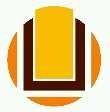 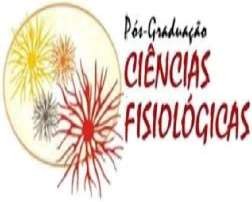 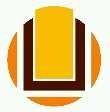 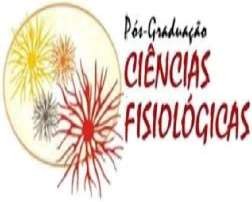 PROCESSO SELETIVO DE DOUTORADO 1-2023 (EDITAL Nº 06/2022 PPGCF)PROPOSTAS APROVADAS (em ordem de inscrição) Inscrição	Documento1	034.243.650-332	037.316.390-843	036.380.190-12CRONOGRAMA DE ENTREVISTAS E DEFESAS DE PROJETOInscrição	Documento			Data	            Horário 1	034.243.650-33		24/01		9:002	037.316.390-84		24/01		9:453	036.380.190-12		24/01		10:30O comprovante de pagamento e a carteira de identidade (motorista ou passaporte) deverão ser apresentados no início da entrevista de cada candidato.OBS:	As	entrevistas	serão	realizadas	pela	plataforma	Google Meet no link abaixo:http://meet.google.com/mwb-wdoy-zmcCOMISSÃO DE SELEÇÃOProfa. Dra Daza de Moraes Vaz Batista FilgueiraProfa. Dra. Daniela Volcan AlmeidaProfa. Dra. Mariana Appel HortProf. Dr. Jean Pierre Oses (suplente)